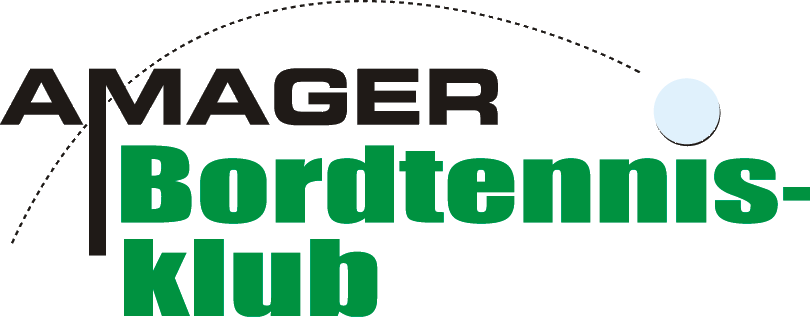 Generalforsamling onsdag den 26. maj 2021ReferatValg af dirigentFormandens beretning – Der blev spurgt ind til medlemsfordelingen i forhold til kommuner og hvordan vi havde tænkt os at agere. Formanden fortalte at der stadig kun reklameres for klubben lokalt i Tårnby og at klubben deltager i alle de arrangementer bestyrelsen vurderer er relevante for at tiltrække spillere fra Tårnby.
2.1. Beretning fra de nedsatte udvalg – sportschefen redegjorde for det sportslige der er sket i sæsonen samt gav et indblik i hvad vi kan vente os af næste sæson. Blandt andet kunne han fortælle at vi har spillere med i samtlige af de bedste rækker. Kassereren fremlægger det reviderede regnskab og næste års budget til godkendelse - regnskab og budget godkendt. Der har været en del hensættelser blandt andet til en arrangementfond der skal komme alle spillere til gode og til istandsættelse af klubhuset. Se vedhæftede. Fastsættelse af kontingent. Bestyrelsen foreslog følgende kontingenter.Kontingent for ungdom 2021/2022Kontingent for seniorer 2021/2022
Passivt kontingent for seniorer: 300 kr.
4.1. Ændringsforslag omkring kontingent.Ændringsforslag: Ungdom begynder fra nuværende 1200,- pr. sæson til 1400,-Ungdom Øvet fra nuværende 1500,- pr. sæson til 1600,- Ændringsforslag godkendt.Indkomne forslagBestyrelsen havde lagt ændringsforslag til vedtægter med indkaldelsen.Se Bilag 1 Valg
6.1. Næstformand + 3 bestyrelsesmedlemmer. Stig Jensen var på valg som næstformand, Karsten Lund, Michael Pedersen og Jesper Edelbo som bestyrelsesmedlemmer – alle modtog genvalg og blev valgt.
6.2. Kasserer – Janni Berthelsen modtog genvalg og blev valgt.
6.3. 2 bestyrelsessuppleanter:  Flemming Gornitzka og Karina Balk-Møller
6.4. Udvalg –Da de fleste udvalg er nedlagt, foreslog et medlem at vi ændrer dagsorden, således at dette punkt udgår fremadrettet. Det vil være med i forslag til ændringer af vedtægter ved næste generalforsamling.
6.5. 2 revisorer og 1 revisorsuppleant Henning Skovsted og Birgitte Wetzel modtog genvalg og blev valgt, Ivan Johansen blev valgt som suppleant. Evt.Ingen punkter under evt. Hold Ugentlige
 træningstimer  Kontingent 
kr. Intro1 (max tre gange)Gratis Microholdet1500 Begynderpiger2,5 - 41.400 Begynderholdet31.400 Ungdom øvet 41.600 Talentholdet61.800 Ungdom A62.000 Hold Senior 
kr.  Pensionist 
kr. Uden licens 1.4001.050 Med licens - under 2000   1.5501.150 Med licens - over 2000  1.7001.300